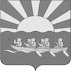 АДМИНИСТРАЦИЯМУНИЦИПАЛЬНОГО ОБРАЗОВАНИЯ ЧУКОТСКИЙ МУНИЦИПАЛЬНЫЙ РАЙОНПОСТАНОВЛЕНИЕс. ЛаврентияРуководствуясь Федеральным законом от 06.10.2003 № 131-ФЗ «Об общих принципах организации местного самоуправления в Российской Федерации», статьей 78.1 Бюджетного кодекса Российской Федерации, Федеральным законом от 12.01.1996 № 7-ФЗ «О некоммерческих организациях», Постановлением Правительства Российской Федерации от 07.05.2017 № 541 «Об общих требованиях к нормативным правовым актам, муниципальным правовым актам, регулирующим предоставление субсидий некоммерческим организациям, не являющимся (муниципальными) учреждениями», Администрация муниципального образования Чукотский муниципальный район,ПОСТАНОВЛЯЕТ:Утвердить порядок предоставления субсидии из бюджета муниципального образования Чукотский муниципальный район социально ориентированным некоммерческим организациям, зарегистрированным в Чукотском муниципальном районе и не являющимся государственными (муниципальными) учреждениями, на возмещение затрат в сфере культуры и молодежной политики согласно приложению 1 к настоящему постановлению.Утвердить порядок проведения конкурсного отбора социально ориентированных некоммерческих организаций, зарегистрированным в Чукотском муниципальном районе и не являющимся государственными (муниципальными) учреждениями, на возмещение затрат в сфере культуры и молодежной политики приложению 2 к настоящему постановлению.3. Утвердить положение о конкурсной комиссии по отбору социально ориентированных некоммерческих организаций, зарегистрированным в Чукотском муниципальном районе и не являющимся государственными (муниципальными) учреждениями, на возмещение затрат в сфере культуры и молодежной политики согласно приложению 3 к настоящему постановлению.4. Настоящее постановление вступает в силу с момента официального опубликования.5. Контроль за исполнением настоящего постановления возложить на Управление финансов, экономики и имущественных отношений муниципального образования Чукотский муниципальный район (А.А. Добриева).И.о. Главы Администрации                                                               В.Г. ФирстовПриложение 1                                                                          к постановлению Администрации
                                                                   муниципального образования                                                                          Чукотский муниципальный район
                                                        от 16.10.2018 г. № 418Порядок предоставления субсидий из бюджета муниципального образования Чукотский муниципальный район социально ориентированным некоммерческим организациям, зарегистрированным в Чукотском муниципальном районе и не являющимся государственными (муниципальными) учреждениями, на возмещение затрат в сфере культуры и молодежной политики1.	Общие положения о предоставлении субсидии1.1.	Настоящий порядок устанавливает порядок предоставления субсидии из бюджета муниципального образования Чукотский муниципальный район социально ориентированным некоммерческим организациям, зарегистрированным в Чукотском муниципальном районе и не являющимся государственными (муниципальными) учреждениями, на возмещение затрат в сфере культуры и молодежной политики (далее - субсидии).1.2.	Главным распорядителем бюджетных средств, осуществляющим предоставление субсидии, является Управление социальной политики администрации муниципального образования Чукотский муниципальный район  (далее - главный распорядитель).1.3.	Получатель субсидии – социально ориентированная некоммерческая организация (далее – СО НКО), признанная победителем по итогам конкурсного отбора социально ориентированных некоммерческих организаций, зарегистрированных в Чукотском муниципальном районе и не являющихся государственными (муниципальными) учреждениями на получение субсидий из бюджета муниципального образования Чукотский муниципальный район в сфере культуры и молодежной политики.1.4.	Размер субсидии определяется главным распорядителем в соответствии с утвержденной муниципальной программой «Развитие культуры и спорта в муниципальном образовании Чукотский муниципальный район на 2017 - 2019 годы» в пределах бюджетных ассигнований, утвержденных решением Совета депутатов муниципального образования Чукотский муниципальный район о бюджете Чукотского муниципального района на соответствующий финансовый год.Размер субсидии определяется исходя из сумм расходов по направлениям, указанных в муниципальной программе, для достижения целей, предусмотренными настоящим Порядком.1.5.	Цели предоставления субсидий:
- увеличение доли социально ориентированных некоммерческих организаций, осуществляющих деятельность в сфере культуры;

- создание условий для повышения качества услуг в сфере культуры;

- развитие системы поддержки социально ориентированных некоммерческих организаций.1.6.	Субсидии предоставляются на безвозмездной и безвозвратной основе.1.7.	Субсидии предоставляются СО НКО, осуществляющим в соответствии с учредительными документами, виды деятельности, установленные статьей 31.1 Федерального закона от 12.01.1996 № 7-ФЗ «О некоммерческих организациях».1.8.	Субсидия предоставляется на организацию и проведение мероприятий на территории муниципального образования Чукотского муниципального района  в сфере культуры и молодежной политики. Субсидия носит целевой характер и не может быть использована на иные цели.1.9.	Субсидии за счет бюджета Чукотского муниципального района предоставляются на возмещение затрат по следующим видам расходов:- приобретение канцелярских товаров;- расходов на услуги связи;- оплата труда нанятых работников, необходимых для осуществления деятельности СО НКО – бухгалтера и секретаря;- оплату за обслуживание счета в кредитном учреждении.1.10.	Способ отбора получателей субсидииСубсидии предоставляются по итогам проведения конкурсного отбора СО НКО на получение субсидии из бюджета Чукотского муниципального района (далее – конкурсный отбор).1.11.	Порядок проведения конкурсного отбора получателей субсидииПорядок проведения конкурсного отбора утверждается постановлением Администрации муниципального образования Чукотский муниципальный район.1.12.	Критерии конкурсного отбора получателей субсидий1.12.1.	К участию в конкурсном отборе допускаются СО НКО:- зарегистрированные в установленном порядке не менее чем за 1 года до даты извещения об объявлении конкурса на право получения субсидий и осуществляющие свою уставную деятельность на территории Чукотского муниципального района;- в отношении которых не проводятся процедуры реорганизации, ликвидации, банкротства или приостановления деятельности;- не имеющие на дату подачи заявки на участие в конкурсном отборе задолженности по уплате налогов, сборов и иных обязательных платежей в бюджеты всех уровней бюджетной системы Российской Федерации и в бюджеты государственных внебюджетных фондов.1.12.2.	К участию в конкурсном отборе не допускаются СО НКО:- созданные с участием органов государственной власти и органов местного самоуправления муниципальных образований, государственных и муниципальных учреждений и предприятий;- созданные в следующих организационно-правовых формах: религиозные организации (объединения), негосударственные пенсионные фонды, профессиональные союзы, крестьянские фермерские хозяйства, политические партии.2.	Условия и порядок предоставления субсидий.2.1.	Субсидии предоставляются на основании:- протокола заседания конкурсной комиссии об определении победителей конкурсного отбора получателей субсидии на соответствующий финансовый год;- постановления Администрации муниципального образования Чукотский муниципальный район об утверждении итогов конкурсного отбора получателей субсидии на соответствующий финансовый год;- соглашения о предоставлении субсидии между Администрацией муниципального образования Чукотский муниципальный район и получателем субсидии.2.2. Получатель субсидии для заключения соглашения предоставляет главному распорядителю сведения о банковских реквизитах с указанием расчетного счета СО НКО.Для заключения соглашения о предоставлении субсидии главный распорядитель вправе дополнительно запросить в налоговых органах по каналам межведомственного взаимодействия в отношении получателей субсидии следующие документы:справка о состоянии расчетов по налогам, сборам, страховым взносам, пеням, штрафам, процентам организаций и индивидуальных предпринимателей по форме, утвержденной приказом ФНС России от 28.12.2016 № ММВ-7-17/722.2.2.2. выписка из Единого государственного реестра юридических лиц, распечатанной с портала Федеральной налоговой службы https://egrul.nalog.ru/ по состоянию на дату заключения соглашения.2.3. Для получения субсидии Получатель субсидии предоставляет главному распорядителю бюджетных средств следующие документы:2.3.1 копию устава СО НКО, удостоверенную руководителем СО НКО (иным уполномоченным лицом);2.3.2. справку, подписанную руководителем СО НКО (иным уполномоченным лицом), подтверждающую, что на первое число месяца, предшествующего месяцу, в котором планируется заключение соглашения, СО НКО не находится в процессе реорганизации, ликвидации, банкротства и у него отсутствует неисполненная обязанность по уплате налогов, сборов, страховых взносов, пеней, штрафов, процентов, подлежащих уплате в соответствии с законодательством Российской Федерации о налогах и сборах, просроченная задолженность по возврату в бюджет муниципального образования Чукотский муниципальный район субсидии, предоставленных в том числе в соответствии с иными правовыми актами, и иная просроченная задолженность перед бюджетами бюджетной системы Российской Федерации.2.3.3. Ответственным за достоверность предоставляемых главному распорядителю бюджетных средств документов, указанных в пункте 2.3. Порядка, является СО НКО в соответствии с законодательством Российской Федерации.2.4. Основанием для отказа получателю субсидии в предоставлении субсидии являются:2.4.1. несоответствие представленных СО НКО документов требованиям, определенным пунктом 2.3. настоящего Порядка, или непредставление (предоставление не в полном объеме) указанных документов;2.4.2. недостоверность представленной СО НКО информации;2.4.3. несоответствие СО НКО требованиям, предусмотренным подпунктом 2.3. настоящего Порядка.В случае отказа получателю субсидии в предоставлении субсидии уполномоченное лицо объявляет о приеме заявок на получение субсидии нераспределенных средств в соответствии с требованиями настоящего порядка либо возвращает невостребованные средства в бюджет Чукотского муниципального района.2.5.	Условия и порядок заключения между главным распорядителем и получателем субсидии соглашения о предоставлении субсидии;На основании документов, указанных в пунктах 2.1-2.3 настоящего порядка между главным распорядителем и получателями субсидии заключаются соглашения о предоставлении субсидий в соответствии с формой, утвержденной приказом Управления финансов, экономики и имущественных отношений муниципального образования Чукотский муниципальный район.На первое число месяца, предшествующего месяцу, в котором планируется заключение соглашения, СО НКО должен соответствовать следующим требованиям:- у СО НКО должна отсутствовать неисполненная обязанность по уплате налогов, сборов, страховых взносов, пеней, штрафов, процентов, подлежащих уплате в соответствии с законодательством Российской Федерации о налогах и сборах;- у СО НКО должна отсутствовать просроченная задолженность по возврату в бюджет бюджетной системы Российской Федерации, из которого планируется предоставление субсидии в соответствии с правовым актом, субсидии, бюджетных инвестиций, предоставленных в том числе в соответствии с иными правовыми актами, и иная просроченная задолженность перед бюджетом муниципального образования Чукотский муниципальный район;- СО НКО  не должен находиться в процессе реорганизации, ликвидации, банкротства.В случае отказа победителя конкурсного отбора от заключения соглашения о предоставлении субсидии либо нарушении срока заключения соглашения договора уполномоченной лицо объявляет о приеме заявок на получение субсидии нераспределенных средств в соответствии с требованиями настоящего порядка либо возвращает невостребованные средства в бюджет Чукотского муниципального района.2.6.	Сроки перечисления субсидииПеречисление субсидии осуществляется ежеквартально в сроки, установленные соглашением о перечислении субсидии.Перечисление субсидии осуществляется в порядке, предусмотренном бюджетным законодательством, в соответствии с заключенными соглашениями о перечислении субсидии на счета получателей субсидии, открытые в кредитных организациях, на основании заявки о предоставлении субсидий по форме, установленной соглашением.3.	Требования к отчетности3.1. Порядок, сроки и формы представления отчетности об осуществлении расходов, источником финансового обеспечения которых является субсидия, устанавливаются главным распорядителем бюджетных средств в соглашении о перечислении субсидии.4.	Требования об осуществлении контроля за соблюдением условий, целей и порядка предоставления субсидий и ответственности за их нарушение.4.1. В соответствии с Бюджетным кодексом Российской Федерации контроль за соблюдением получателями субсидий условий, целей и порядка предоставления субсидий осуществляется главным распорядителем и органами муниципального финансового контроля Чукотского муниципального района.4.2. Главный распорядитель и органы муниципального финансового контроля Чукотского муниципального района обязаны проводить проверки соблюдения условий, целей и порядка предоставления субсидий.4.3. Согласие получателей субсидии на осуществление проверок, указанных в пункте 4.2. настоящего порядка, предусматривается в соглашении о перечислении субсидии.4.4. В случае выявления нарушений условий предоставления субсидии главный распорядитель составляет акт проверки и направляет получателю субсидии уведомление о возврате субсидий в бюджет Чукотского муниципального района. В уведомлении указывается сумма, сроки, код бюджетной классификации, по которому должен быть осуществлен возврат субсидии. Получатель субсидии обязан осуществить возврат субсидии в течение семи рабочих дней с момента получения уведомления. В случае если получатель субсидии в добровольном порядке не перечислит суммы субсидий в бюджет Чукотского муниципального района в размере и сроки, установленные уведомлением, взыскание суммы субсидии осуществляется в судебном порядке в соответствии с действующим законодательством.4.5. В случае не достижения получателем субсидии целевых показателей реализации субсидии, установленных в соглашении о перечислении субсидии, субсидия подлежит возврату в бюджет Чукотского муниципального района4.6. Неиспользованный остаток субсидии в отчетном финансовом году подлежит возврату получателем субсидии в бюджет Чукотского муниципального района в текущем финансовом году. Порядок и сроки возврата неиспользованной субсидии в отчетном финансовом году определяется соглашением о предоставлении субсидии.4.7. Возврат неиспользованного остатка субсидии осуществляется получателем субсидии в бюджет Чукотского муниципального района по коду бюджетной классификации, указанному в уведомлении о возврате субсидии, направленному главным распорядителем в адрес получателя субсидии. Уведомление о возврате субсидии формируется на основании заявки получателя субсидии.Приложение 2                                                                          к постановлению Администрации
                                                                   муниципального образования                                                                          Чукотский муниципальный район
                                                      от 16.10.2018 г.№ 418Порядок проведения конкурсного отбора социально ориентированных некоммерческих организаций, зарегистрированным в Чукотском муниципальном районе и не являющимся государственными (муниципальными) учреждениями, на возмещение затрат в сфере культуры и молодежной политикиОбщие положенияНастоящий порядок устанавливает правила проведения конкурсного отбора социально ориентированных некоммерческих организаций, зарегистрированным в Чукотском муниципальном районе и не являющимся государственными (муниципальными) учреждениями (далее – СО НКО), на возмещение затрат в сфере культуры и молодежной политики (далее – конкурсный отбор).Конкурсный отбор получателей субсидии проводится конкурсной комиссией по отбору СО НКО на получение субсидии из бюджета Чукотского муниципального района на оказание финансовой помощи (далее – конкурсная комиссия). Положение о конкурсной комиссии и состав утверждаются постановлением Администрации муниципального образования Чукотский муниципальный район не позднее чем за 7 дней до проведения заседания конкурсной комиссии для определения получателей субсидии на текущий финансовый год.Уполномоченным лицом за проведение конкурсного отбора является Управление социальной политики администрации муниципального образования Чукотский муниципальный район.Конкурсный отбор объявляется путем размещения извещения о приеме заявок на конкурсный отбор.В извещении указываются дата, место, сроки подачи заявок, а также другая информация, имеющая значение для проведения конкурсного отбора. Извещение о проведении конкурсного отбора размещается на официальном сайте Чукотского муниципального района. Срок приема заявок на участие в конкурсном отборе составляет не менее 15 календарных дней со дня размещения извещения о проведении конкурсного отбора.Требования к участникам конкурсного отбора К участию в конкурсном отборе допускаются СО НКО, осуществляющим в соответствии с учредительными документами, виды деятельности, установленные статьей 31.1. Федерального закона от 12.01.1996 № 7-ФЗ «О некоммерческих организациях».Приоритетными видами деятельности является организация и проведение мероприятий на территории муниципального образования Чукотского муниципального района  в сфере культуры и молодежной политики.К участию в конкурсном отборе допускаются СО НКО:зарегистрированные в установленном порядке не менее чем за 2 года до даты извещения об объявлении конкурса на право получения субсидий и осуществляющие свою уставную деятельность на территории Чукотского муниципального районав отношении которых не проводятся процедуры реорганизации, ликвидации, банкротства или приостановления деятельности;не имеющие на дату подачи заявки на участие в конкурсном отборе задолженности по уплате налогов, сборов и иных обязательных платежей в бюджеты всех уровней бюджетной системы Российской Федерации и в бюджеты государственных внебюджетных фондов.К участию в конкурсном отборе не допускаются СО НКО:- созданные с участием органов государственной власти и органов местного самоуправления муниципальных образований, государственных и муниципальных учреждений и предприятий;- созданные в следующих организационно-правовых формах: религиозные организации (объединения), негосударственные пенсионные фонды, профессиональные союзы, крестьянские фермерские хозяйства, политические партии.Порядок подачи и рассмотрения заявок  Для участия в конкурсном отборе СО НКО представляет заявку в составе:письменное заявление на участие в конкурсном отборе (приложение 1 к настоящему порядку);копия свидетельства о государственной регистрации претендента, заверенная подписью руководителя (представителя) и печатью СО НКО;копия свидетельства о постановке на учет в налоговых органах, заверенная подписью руководителя (представителя) и печатью СО НКО;копии учредительных документов претендента, заверенные подписью руководителя (представителя) и печатью СО НКО;копия документа, подтверждающего полномочия руководителя (представителя) СО НКО, заверенная подписью руководителя (представителя) и печатью СО НКО;справка о состоянии расчетов по налогам, сборам, страховым взносам, пеням, штрафам, процентам организаций и индивидуальных предпринимателей по форме, утвержденной приказом ФНС России от 28.12.2016 № ММВ-7-17/722, полученная не ранее 30 (тридцати) дней до срока окончания приема конкурсных заявок;план деятельности, предусматривающий проведение общественно значимых мероприятий (далее -  план деятельности).3.2. Заявки на участие в конкурсном отборе, поступившие после окончания срока приема заявок, не регистрируются и к участию в конкурсном отборе не допускаются. Заявки на участие в конкурсном отборе могут быть отозваны СО НКО до окончания срока приема заявок путем направления организатору конкурсного отбора соответствующего обращения. Отозванные заявки не учитываются при определении количества заявок, представленных на участие в конкурсном отборе.Ответственность за достоверность сведений и подлинность представленных в соответствии с настоящим порядком документов возлагается на СО НКО.Комплект документов, установленный пунктом 3.1 настоящего порядка, представляется в Управление социальной политики администрации муниципального образования Чукотский муниципальный район претендентами на получение субсидий в порядке и в сроки, установленные в извещении о проведении конкурсного отбора.Документы принимаются только в печатном виде. Заполнять бланки документов следует на отдельных листах без оборота.Подписи и печати на всех экземплярах документов должны быть подлинные. Помарки и исправления не допускаются. Все страницы комплекта документации должны быть пронумерованы, прошиты и заверены подписью руководителя претендента или доверенным лицом и печатью претендента. Не допускается внесение изменений в заявку на участие в конкурсном отборе. Дополнительные документы могут быть представлены к заявке только по запросу Управления социальной политики администрации муниципального образования Чукотский муниципальный район.СО НКО не допускаются к участию в конкурсном отборе в случае, если:СО НКО не соответствует требованиям раздела 2 настоящего порядка;заявка СО НКО не соответствует требованиям пункта 3.1 настоящего порядка;заявка СО НКО поступила после окончания срока приема заявок, указанного в извещении о проведении конкурсного отбора.Не может являться основанием для отказа в рассмотрении заявки СО НКО наличие в документах заявки орфографических или арифметических ошибок, за исключением случаев, когда такие ошибки имеют существенное значение для оценки содержания представленных документов. Управление социальной политики администрации муниципального образования Чукотский муниципальный район в течение 2 рабочих дней после окончания срока приема заявок, передает их в конкурсную комиссию для рассмотрения, оценки и принятия решения о предоставлении субсидий или об отказе в предоставлении субсидий некоммерческим организациям.В случае если на дату окончания приема заявок зарегистрирована только одна заявка по данной единственной заявке конкурсной комиссией по отбору получателей субсидий происходит рассмотрение и оценка заявки.В случае отсутствия заявок на участие в конкурсном отборе или в случае принятия конкурсной комиссией решения о недопуске к участию в конкурсном отборе всех СО НКО, подавших заявки, конкурсный отбор признается несостоявшимся.Все члены конкурсной комиссии оценивают комплекты документов, поданные претендентами на получение субсидий на конкурсный отбор, распределяя баллы в соответствии с критериями, указанными в приложении 2 к настоящему порядку. Затем баллы всех членов конкурсной комиссии суммируются.Победителями конкурсного отбора признаются СО НКО, заявки которых набрали наибольшее количество баллов.В случае равного количества у двух и более заявок решение о выборе победителя принимается членами конкурсной комиссии путем открытого голосования. При равенстве голосов определяющим является голос председателя конкурсной комиссии.Все решения конкурсной комиссии оформляются протоколами, которые подписываются председателем и секретарем конкурсной комиссии.Итоги конкурсного отбора на получение субсидий утверждаются постановлением Администрации муниципального образования Чукотский муниципальный район и подлежат размещению на официальном сайте Чукотского муниципального района не позднее 5 рабочих дней после подведения итогов конкурсного отбора. Претендентам на получение субсидий, не прошедшим конкурсный отбор, комплект документов не возвращается.Претенденты на получение субсидий, не прошедшие конкурсный отбор, уведомляются Управлением социальной политики администрации муниципального образования Чукотский муниципальный район письменно в течение 5 рабочих дней после подведения итогов конкурсной комиссией.По итогам оценки комиссией претендентов на получение субсидий секретарем комиссии составляется протокол оценки заявок и результатов проведения конкурсного отбора.Итоги конкурсного отбора на получение субсидий утверждаются постановлением Администрации муниципального образования Чукотский муниципальный район и подлежат размещению на официальном сайте Чукотского муниципального района не позднее 5 рабочих дней после подведения итогов конкурсного отбора. Претендентам на получение субсидий, не прошедшим конкурсный отбор, комплект документов не возвращается.Претенденты на получение субсидий, не прошедшие конкурсный отбор, уведомляются Управлением социальной политики администрации муниципального образования Чукотский муниципальный район письменно в течение 5 рабочих дней после подведения итогов конкурсной комиссией.На основании итогов конкурсного отбора между Управлением социальной политики администрации муниципального образования Чукотский муниципальный район и получателями субсидий заключаются соглашения о предоставлении субсидий.Форма заявления на участие в конкурсном отборе социально ориентированных некоммерческих организаций, зарегистрированным в Чукотском муниципальном районе и не являющимся государственными (муниципальными) учреждениями, на возмещение затрат в сфере культуры и молодежной политикиК заявке прилагаю следующие документы:Руководитель СО НКО                ______________ /__________________Главный бухгалтер СО НКО       ______________ /__________________"__" ______________ 20__ г.М.П.Приложение 2 к порядку проведения конкурсного отбора социально ориентированных некоммерческих организаций, зарегистрированным в Чукотском муниципальном районе и не являющимся государственными (муниципальными) учреждениями, на возмещение затрат в сфере культуры и молодежной политикиКритерии оценкиПриложение 3                                                                          к постановлению Администрации
                                                                   муниципального образования                                                                          Чукотский муниципальный район
                                                      от 16.10.2018 г.№ 418Положение о конкурсной комиссии по отбору социально ориентированных некоммерческих организаций, зарегистрированным в Чукотском муниципальном районе и не являющимся государственными (муниципальными) учреждениями, на возмещение затрат в сфере культуры и молодежной политикиКонкурсная комиссия по отбору социально ориентированных некоммерческих организаций, зарегистрированным в Чукотском муниципальном районе и не являющимся государственными (муниципальными) учреждениями, на возмещение затрат в сфере культуры и молодежной политики (далее – конкурсная комиссия) формируется из числа представителей органов местного самоуправления Чукотского муниципального района, Общественных организаций Чукотского муниципального района.Общее число членов конкурсной комиссии является нечетным и составляет не менее 7 (семи) человек.Состав конкурсной комиссии утверждается постановлением администрации Чукотского муниципального района не менее чем за 7 дней до первого заседания конкурсной комиссии по рассмотрению заявок.В своей деятельности конкурсная комиссия руководствуется порядком предоставления субсидии из бюджета муниципального образования Чукотский муниципальный район социально ориентированным некоммерческим организациям, зарегистрированным в Чукотском муниципальном районе и не являющимся государственными (муниципальными) учреждениями, на возмещение затрат в сфере культуры и молодежной политики (далее - порядок предоставления субсидий), утвержденным постановлением администрации Чукотского муниципального района. Перечень социально ориентированных некоммерческих организаций, подавших заявки и допущенных к конкурсу на получение субсидий (далее - перечень), формируется секретарем конкурсного комиссии и передается председателю конкурсной комиссии для рассмотрения конкурсной комиссией. Работой конкурсной комиссии руководит председатель. Председатель назначает дату и время проведения ее заседаний и утверждает протоколы заседаний.    В случае его отсутствия ответственность возлагается на заместителя председателя.Организацию работы комиссии обеспечивает секретарь конкурсной комиссии. В случае его отсутствия ответственность за организацию возлагается на председателя конкурсной комиссии.В протоколе заседания конкурсной комиссии фиксируются: состав конкурсной комиссии; повестка дня; сведения о претендентах на получение субсидий; результаты подсчета баллов; наименование социально ориентированных некоммерческих организаций, прошедших отбор и признанных победителями по итогам его проведения.К протоколу прилагаются формы оценки членами конкурсной комиссии заявок (согласно приложению к настоящему положению), представленных претендентами на получение субсидий.Конкурсная комиссия имеет следующие полномочия: рассмотрение и оценка заявок претендентов на получение субсидий и прилагаемых к ним документов в соответствии с требованиями, указанными в порядке предоставления субсидий;принятие решения о признании участников конкурсного отбора победителями конкурсного отбора.Конкурсная комиссия осуществляет свою деятельность на безвозмездной основе.Деятельность конкурсной комиссии осуществляется на основе коллегиального обсуждения.Оценка заявок участников конкурсного отбора осуществляется конкурсной комиссией по отбору претендентов на получение субсидий в один этап.Решение конкурсной комиссии принимается простым большинством голосов от числа присутствующих на заседании членов конкурсной комиссии путем открытого голосования. В случае равенства голосов председатель (председательствующий на заседании) конкурсной комиссии имеет право решающего голоса. Протокол заседания подписывается председателем и секретарем конкурсной комиссии. Сведения о принятых конкурсной комиссией решениях в течение 5 рабочих дней со дня подписания протокола заседания конкурсной комиссии размещается на официальном сайте Чукотского муниципального района по адресу: www.chukotraion.ru. Приложение к положению о конкурсной комиссии по отбору социально ориентированных некоммерческих организаций, зарегистрированным в Чукотском муниципальном районе и не являющимся государственными (муниципальными) учреждениями, на возмещение затрат в сфере культуры и молодежной политикиФорма оценки заявокНаименование организации-претендента _______________________________Подпись члена конкурсной комиссии                  ____________ /И.О. Фамилия/от 16.10.2018 г. № 418О предоставлении субсидии из бюджета муниципального образования Чукотский муниципальный район социально ориентированным некоммерческим организациям, зарегистрированным в Чукотском муниципальном районе и не являющимся государственными (муниципальными) учреждениями, на возмещение затрат в сфере культуры и молодежной политикиПриложение 1 к порядку проведения конкурсного отбора социально ориентированных некоммерческих организаций, зарегистрированным в Чукотском муниципальном районе и не являющимся государственными (муниципальными) учреждениями, на возмещение затрат в сфере культуры и молодежной политикиНаименование социально ориентированной некоммерческой организацииСумма запрашиваемой субсидии (руб.)Сведения  об  организации:Полное наименование организации с указанием организационно-правовой формы            Дата создания   Ф.И.О. и наименование должности руководителя, телефон, факс, e-mailАдрес местонахождения (юридический и фактический)Учредители (участники)Банковские реквизитыФИО и телефон бухгалтераОписание опыта работы СО НКО по направлениям, сходным с целями предоставления субсидий, указанными в пункте 1.6 порядка за последние 1-2 года, предшествующие дате подачи заявкиНаименование документаКоличество листов в документе12…№ п/пНаименование критерияКритерии отбораКоличество балловСоциально ориентированная некоммерческая организация зарегистрирована и осуществляет свою деятельность на территории Чукотского районаСоответствие 10 балловСоциально ориентированная некоммерческая организация зарегистрирована и осуществляет свою деятельность на территории Чукотского районаНесоответствие0 балловНаличие у социально ориентированной некоммерческой организации в штате работников, имеющих опыт и квалификацию, необходимые для реализации мероприятий в сфере культуры и молодежной политикиСоответствие 10 балловНаличие у социально ориентированной некоммерческой организации в штате работников, имеющих опыт и квалификацию, необходимые для реализации мероприятий в сфере культуры и молодежной политикиНесоответствие0 балловНаличие у социально ориентированной некоммерческой организации опыта проведения культурно-массовых мероприятий районного уровняСоответствие 5 балловНаличие у социально ориентированной некоммерческой организации опыта проведения культурно-массовых мероприятий районного уровняНесоответствие0 балловНаличие у социально ориентированной некоммерческой организации опыта проведение совместных мероприятий с органами власти и органами местного самоуправления  Да5 баллов Наличие у социально ориентированной некоммерческой организации опыта проведение совместных мероприятий с органами власти и органами местного самоуправления  Нет0 балловПродолжительность работы социально ориентированной некоммерческой организацииБолее 1 годабалловНаименование критерияКритерии отбораКоличество балловКоличество набранных балловСоциально ориентированная некоммерческая организация зарегистрирована и осуществляет свою деятельность на территории Чукотского районаСоответствие 10 балловСоциально ориентированная некоммерческая организация зарегистрирована и осуществляет свою деятельность на территории Чукотского районаНесоответствие0 балловНаличие у социально ориентированной некоммерческой организации в штате работников, имеющих опыт и квалификацию, необходимые для реализации мероприятий в сфере культуры и молодежной политикиСоответствие 10 балловНаличие у социально ориентированной некоммерческой организации в штате работников, имеющих опыт и квалификацию, необходимые для реализации мероприятий в сфере культуры и молодежной политикиНесоответствие0 балловНаличие у социально ориентированной некоммерческой организации опыта проведения культурно-массовых мероприятий муниципального уровняСоответствие 5 балловНаличие у социально ориентированной некоммерческой организации опыта проведения культурно-массовых мероприятий муниципального уровняНесоответствие0 балловНаличие у социально ориентированной некоммерческой организации опыта проведение совместных мероприятий с органами власти и органами местного самоуправления  Да5 баллов Наличие у социально ориентированной некоммерческой организации опыта проведение совместных мероприятий с органами власти и органами местного самоуправления  Нет0 балловПродолжительность работы социально ориентированной некоммерческой организацииБолее 1 годабаллов